Załącznik nr  13.   Oświadczenie  Uczestnika projektu / poręczyciela o nieposiadaniu żadnych długów objętych tytułami egzekucyjnymi oraz, że nie jest dłużnikiem w sprawach prowadzonych w ramach egzekucji sądowej lub egzekucji administracyjnej, a także w stosunku do niego nie toczą się żadne postępowania sądowe lub administracyjne dotyczące niespłaconych zobowiązań pieniężnych.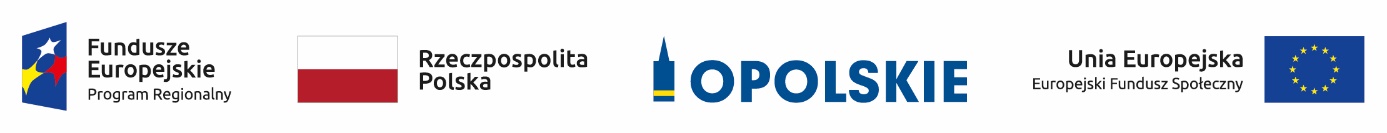 OświadczenieJa niżej podpisany/a			                            (imię i nazwisko)zamieszkały/a			                            (adres zamieszkania)PESEL                                                   …………............................................................świadomy/a odpowiedzialności za składanie oświadczeń niezgodnych z prawdąoświadczam, że nie posiadam żadnych długów objętych tytułami egzekucyjnymi oraz, że nie jestem dłużnikiem w sprawach prowadzonych w ramach egzekucji sądowej lub egzekucji administracyjnej, a także w stosunku do mnie nie toczą się żadne postępowania sądowe lub administracyjne dotyczące niespłaconych zobowiązań pieniężnych.................................	                     .......................................	                         Podpis	                            Data i miejscowość